ESTUDIO DEL SECTOR PARA PROCESOREGIMEN ESPECIAL N° RE-006-2020-INSTITUCIÓN EDUCATIVADe acuerdo a lo contemplado en el Decreto Único Reglamentario 1082 de 2015, se establece el deber de las Entidades Estatales de analizar el sector relativo al objeto del proceso de contratación desde la perspectiva legal, comercial, ﬁnanciera, organizacional, técnica y de análisis de Riesgo.SOCIALLa Rectora de la Institución Educativa Técnica Carlos Blanco Nassar, tiene a su cargo velar por el buen desempeño de las actividades administrativas y académicas, que conllevan al desarrollo de la misión y visión institucional como también actividades en general de toda la comunidad educativa, por tal razón se requiere la compra de Impresos y Publicaciones consistente en Diplomas de Graduación, los cuales son necesarios para el desarrollo de la finalización de las actividades académicas de la Institución Educativa en la vigencia 2.020.IMPACTO INSTITUCIONALLa adquisición de Diplomas tiene un gran impacto en las políticas institucionales por que se constituyen como planes estratégicos para reforzar la comunicación y la divulgación del impacto de  los logros alcanzados.REGULATORIODecreto Único Reglamentario 1082 de 2015.TECNICO:Objetivo General: Proporcionar los elementos de Graduación de los estudiantes del grado 11° de la Institución para cumplir con los propósitos establecidos en el calendario académico, para la buena marcha y el efectivo cumplimiento de la misión Institucional, y así lograr suplir y cumplir a satisfacción con los requerimientos Institucionales.Objetivo Específico: Garantizar los elementos necesarios de impresos que requiere cada una de las actividades finales del año electivo.Población Beneficiaria: los estudiantes del grado 11°Ficha Técnica:La entrega de los elementos se debe hacer directamente en la sede principal de la Institución Educativa Técnica Carlos Blanco Nassar, en el municipio de Anzoátegui  -Tolima.CronogramaLa Institución Educativa Técnica Carlos Blanco Nassar, analizo la oferta del escenario comercial en el ámbito local, identificando los siguientes proveedores en el Registro Único Empresarial y Social– RUES, con las siguientes características:Entiéndase por riesgo previsible: Aquella amenaza, peligro o acontecer futuro y posiblemente cierto que por la experiencia técnica y profesional de los contratantes son razonablemente tipificarles para su asignación y mitigación ya sea por una de las partes o por ambas.Conforme al artículo 4 de la Ley 1150 de 2007, CONPES 3714 del 1 de diciembre de 2011 y el Manual para la Identificación y Cobertura del Riesgo en los Procesos de Contratación expedido por Colombia Compra Eficiente; la I.E. procede a tipificar, estimar y distribuir los riesgos previsibles del futuro contrato objeto del presente proceso de selección, así:Para determinar el valor del presupuesto oficial del futuro proceso de selección, se realizaron solicitudes de cotización a diferentes proveedores del sector analizado, recibiendo de ellos tales cotizaciones y procediendo a su análisis a partir de la fórmula matemática de la media aritmética, así:NOTA: Anexar las cotizaciones realizadas.Original firmadoANA ISLENA CARDONA AGUIRREC.C. No. 28.587.715 de AnzoáteguiRector – Ordenador del GastoRedactor: Paola Andrea Tobar Bernal, Auxiliar Administrativo Grado 10KID DE GRADUACIÓNKID DE GRADUACIÓN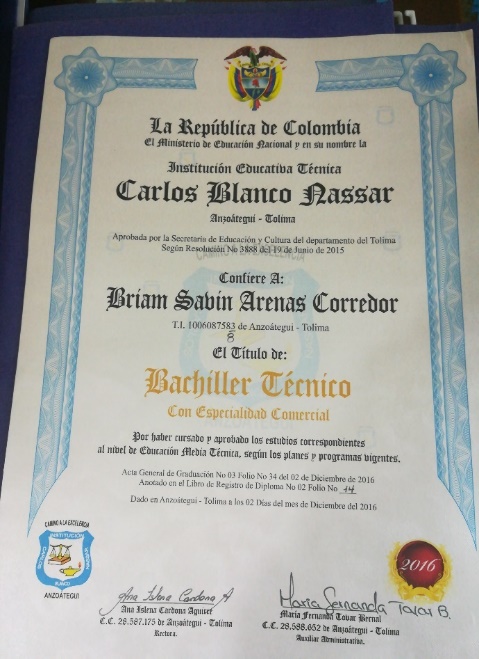 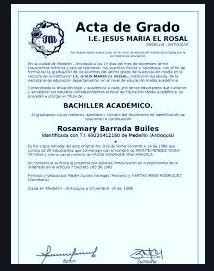 Código: 60101606Cantidad Requerida: 63Unidad de Medida: UnidadReconocimiento educativo mejor Bachiller.Diplomas Grado 11: Diploma elaborado en papel Constellation riccio de 220 grs con revestimiento de una cara, tamaño 25x35 cms con marca de agua, full color, con escudo de Colombia repujado, escudo del colegio en tinta invisible para ver con luz ultravioleta, dos actas de grado en papel marca Innova color diamante tamaño carta textura Verge Plus a full color en papel de 80 grs con marca aguaDos (2) actas de graduación individuales tamaño carta, papel cottom de 90 grs, fondo de seguridad, escudo de la institución a todo color, marcación en tinta de alta adherencia.ActividadDIASDIASDIASDIASDIASActividad12345Entrega del productoXRAZON SOCIALNITACTIVIDAD ECONOMICA (CIIU V 4)TIPO DE SOCIEDADFrancisco Javier Peláez901360912-41811 Actividades de impresiónPersona NaturalLuis Darley Diaz Gomez5861982-11811 Actividades de impresiónPersona NaturalNumeróClaseFuenteEtapaTipoDescripción (Que puede pasar y como puede ocurrir)ConsecuenciaProbabilidadImpactoValoración del RiesgoCategoría¿A quién se leTratamiento/ Control a ser   implementa doImpactodespués del tratamientoImpactodespués del tratamientoImpactodespués del tratamientoImpactodespués del tratamiento¿Afecta laejecución delcontrato?responsable por implementar elFecha estimada enque se inicia elFecha estimada enque se completa el tratamientoMonitoreo y revisiónMonitoreo y revisiónNumeróClaseFuenteEtapaTipoDescripción (Que puede pasar y como puede ocurrir)ConsecuenciaProbabilidadImpactoValoración del RiesgoCategoría¿A quién se leTratamiento/ Control a ser   implementa doProbabilidadImpactooran delCategoría¿Afecta laejecución delcontrato?responsable por implementar elFecha estimada enque se inicia elFecha estimada enque se completa el tratamientose realizaelmonitoredad¿Cuándo1GeneralExternoEjecuciónRiesgos Sociales oPolíticosSon los derivados de los cambios de las políticas gubernamentales y de cambios en las condiciones sociales que tengan impacto en la ejecución delcontrato.Suspensión temporalPosibleModeradoPuede ocurrir encualquier momentofuturoRiesgo AltoEntidad - ContratistaRevisar procesosImprobableMenorPuede ocurrirocasionalmenteRiesgo BajoNoEntidad - ContratistaA los 3 días siguientes de originarse el riesgoA los 5 días siguientesde originarse el tratamientoReunionesCada 2 días2GeneralInternoPlaneación - EjecuciónRiesgos OperacionalesSon los asociados a la operatividad del contrato, tales como: (i) La insuficiencia del Presupuesto oficial;(ii) Del plazo del contrato.Suspensión temporalImprobableMenorPuede ocurrir ocasionalmenteRiesgo BajoEntidadRevisar procesosRaroInsignificantePuede ocurrirexcepcionalmenteRiesgo BajoNoEntidadA los 3 días siguientes de originarse el riesgoA los 5 días siguientesde originarse el tratamientoAnálisis jurídico y financieroCada 2 díasCOTIZACIONESCOTIZACIONESCOTIZACIONESCOTIZACIONESCOTIZACIONESDESCRIPCION DEL ARTICULOITEM12MEDIA PONDERADA1                   1.575.000                    1.764.000            1.664.151 ANALISIS PRECIOS DE MERCADO                   1.575.000                    1.764.000           1.664.151 